Civil Court: ………………Index No.: ………………..Petitioner: …………………………. ,AgainstRespondent: …………………………I am over 18 years of age and not a party to this action. On (Date) ………………………… I served (Full name of the organization/person) ………………………………………… at (Address) ………………………………………….. The (Name of the document(s) served) ……………………………………..in this proceeding, by mailing a true copy of the attached papers, enclosed and properly sealed in a postpaid envelope. I deposited it in an official depository under the exclusive care and custody of the (Name of the Postal Services) ………………………………………….. addressed to (Name) ………………………………………………… at (Address) ……………………………………………………………………………….. Signature: ………………………………………………….Sworn to before me this ………………………………………day of (Date)……………………………………………Notary Public or Court Employee (Name of Process server) ……………………………………………..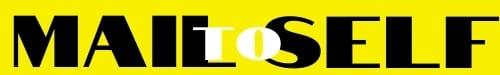 